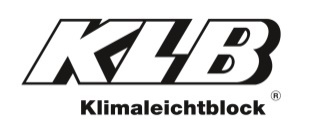 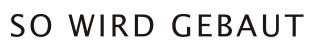 PresseinformationKLB Klimaleichtblock GmbH, Lohmannstraße 31, 56626 AndernachAbdruck honorarfrei. Belegexemplar und Rückfragen bitte an:dako pr, Manforter Straße 133, 51373 Leverkusen, Tel.: 02 14 - 20 69 1005/23-03KLB Klimaleichtblock GmbHEin Wall gegen SchallAlltagslärm reduzieren mit Wänden aus Leichtbeton Geräusche begleiten den Menschen rund um die Uhr. Über einen längeren Zeitraum kann jedoch ständiger Lärm zum Gesundheitsrisiko werden. Experten raten daher beim Hausbau zum Einsatz schalldämpfender Wandbaustoffe. Leichtbetonsteine eignen sich dafür besonders gut: Aufgrund ihrer Massivität und porigen Struktur absorbieren sie effizient den Schall. So werden die eigenen vier Wände zum „geschützen Bereich“, in denen alle Bewohner ihre wohlverdiente Ruhe finden.Alltagslärm ist unvermeidbar. Ob durch Straßenverkehr, Baustellen, Züge oder Flugzeuge – störende Geräusche haben vielfältige Ursachen. Besonders in urbanen Zentren sind die Bewohner häufig einem erhöhten Lärmpegel ausgesetzt. Laut Weltgesundheitorganisation (WHO, Genf) können eine dauerhafte Lärmbelästigung von 65 Dezibel sowie damit einhergehende Schlafstörungen das Risiko für Allergien, Herzkreislauferkrankungen, Bluthochdruck und Migräne erheblich steigern. Dabei entsteht Schall durch die Ausbreitung kleinster Druck- und Dichteschwankungen – als Körper-, Schritt- und Luftschall. Mithilfe massiver und schalldämpfender Baustoffe lässt sich der Geräuschpegel im Haus deutlich reduzieren. Das Eigenheim wird so zum geschützten Rückzugs- und Erholungsort. Mit Leichtbeton dem Schall trotzenLeichtbetonsteine bieten aufgrund ihrer Massivität und porösen Beschaffenheit einen optimalen Schallschutz. „Zuschläge wie Bims und Blähton sorgen für zum Teil winzige Lufteinschlüsse. Diese machen Leichtbetonsteine zwar etwas leichter als andere massive Baustoffe, störende Schallwellen werden dennoch hervorragend gedämpft“, erklärt Diplom-Ingenieur Andreas Krechting vom Hersteller KLB Klimaleichtblock (Andernach). Und das hat positive Folgen für die Planung: Die für Schallschutz zuständige DIN 4109 sieht beim Einsatz von Leichtbeton nämlich einen Bonus von zwei Dezibel für das bewertete Schalldämm-Maß Rw vor. Leichtbetonsteine verbinden auf diese Weise einen hohen Schallschutz mit einer hervorragenden Wärmedämmung. Doch nicht nur die Materialwahl des eigenen „Schutzwalls“ ist wichtig, sondern auch eine gute Grundrissplanung. Das Schlafzimmer beispielsweise ist schutzbedürftiger als die Küche und sollte weder zur Straße ausgerichtet sein noch an laute Räume angrenzen. „Die Kombination aus gutem Material und vorausschauender Planung schützt Wohngebäude effektiv vor Lärmbelästigung aus Nebenzimmern, dem Nachbarhaus oder der Straße“, betont Andreas Krechting. Nähere Informationen erhalten Bauherren in der KLB-Broschüre „Massives Plus an Schallschutz“, die auf der Hersteller-Website zum Download bereit steht – unter www.klb-klimaleichtblock.de (Rubrik: Downloads).ca. 2.650 ZeichenDieser Text ist auch online abrufbar unter www.klb-klimaleichtblock.de (Rubrik: News) oder unter www.dako-pr.de.Bildunterschriften[23-03 Schallschutz]Erholsamer Schlaf: Wer auf Außenwände aus Leichtbeton setzt, profitiert von einem hohen Schallschutz in den eigenen vier Wänden.Foto: Pixabay[23-03 Leichtbeton]Leichtbetonsteine von KLB gelten aufgrund ihrer Massivität sowie porigen Struktur als wahre „Schallschlucker“. Sie sorgen dafür, dass störender Alltagslärm wirksam reduziert wird.Foto: KLB Klimaleichtblock[23-03 Broschuere]„Massives Plus an Schallschutz“: Die KLB-Broschüre vermittelt Baufamilien und Fachleuten alles Wissenswerte rund um das Thema Schallschutz mit Leichtbeton.Foto: KLB KlimaleichtblockRückfragen beantwortet gern